					ПРЕСС-РЕЛИЗ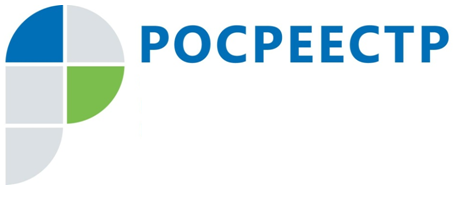                                                                                                                                                15.08.2019УПРАВЛЕНИЕ РОСРЕЕСТРА ПО МУРМАНСКОЙ ОБЛАСТИ ИНФОРМИРУЕТМероприятия по государственному земельному надзоруЗемельные отношения как особая сфера экономических отношений общества, возникающих между людьми, в распоряжении, владении и пользовании землей, характеризуются быстрым ростом числа собственников, увеличением количества участников и расширением круга правовых действий, совершаемых с земельными участками.Земля рассматривается как объект недвижимости и одновременно как природный ресурс, как объект хозяйствования, в ряде случаев как основное средство производства.В целях соблюдения земельного законодательства, охраны и использования земель создана служба государственного земельного надзора, на которую возложена задача по обеспечению исполнения установленных требований (норм, правил, нормативов) пользования землей, проверка выполнения мероприятий по охране земель органами государственной власти, местного самоуправления, юридическими лицами, их должностными лицами, а также гражданами. Данный контроль является всеобщим (охватывает все категории земель и распространяется на всех собственников, землевладельцев, землепользователей и арендаторов земельных участков) и постоянным.Государственный земельный надзор за использованием и охраной земель в Кандалакшском межмуниципальном отделе Управления Росреестра по Мурманской области осуществляется на территориях Кандалакшского, Терского, Ковдорского районов и г. Полярные Зори с подведомственной территорией. Государственный земельный надзор проводится как по ежегодному плану мероприятий, так и внепланово по материалам:-жалоб и обращений физических лиц и юридических лиц по вопросам нарушения земельного законодательства; 	- актов судебных органов.При проведении мероприятий по земельному надзору за использованием и охраной земель выявляются наличие или отсутствие нарушений земельного законодательства. При выявлении правонарушения составляется акт проверки, протокол об административном правонарушении, постановление о привлечении виновного к административной ответственности, выдается предписание об устранении правонарушения с указанием срока устранения правонарушения.          Наложение административного взыскания за нарушение земельного законодательства не освобождает виновных лиц от устранения допущенных нарушений. Эти нормы отражают принцип и требование реального исполнения закона, обязанность любого гражданина, должностного или юридического лица, совершившего правонарушение и привлеченного к административной ответственности, устранить допущенное нарушение.             В целях предупреждения правонарушений земельного законодательства рекомендуется всем пользователям земельных участков проверить наличие правоустанавливающих документов, которыми могут быть свидетельства о праве на наследство, постановления о предоставлении земельного участка, договоры купли-продажи, свидетельства на право собственности на землю, для арендаторов –действующие договоры аренды. В случае их отсутствия или несоответствия площади земельного участка, вида разрешённого использования,  указанных в документах, необходимо обратиться в орган местного самоуправления  по вопросу их оформления.Для получения информации о процедурах исполнения государственной функции по государственному земельному надзору заявители могут обратиться по адресу: Мурманская область, г. Кандалакша, ул. Горького, д.17, 4 этаж и по телефону: (881533) 9-72-80.